  Asra Group of Institutions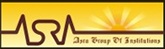 STUDENT'S REGISTRATION FORMNote: 1. Student will fill this form in his/her own Handwriting               2. Kindly fill all the Columns Completely.Date of Registration: -        _______________________College Name: -	______________________________
Class seeking Admission: - ___________________________Subjects Offered:- ______________________________________________________________________Locality:-                Urban   	        Rural                 Date of Birth:  ____________ ___________________________________Domicile:-  	  Punjab    	Other  State      ______________________________________________________Student’s Name_____________________ Mob. No. _____________ADHAR      S/D/W/o___________________________Mob.No.______________ADHAR         Mother’s Name_____________________ Mob. No. _____________ADHAR Qualifying Examination:______________________ Marks Obtained (%)___________________________________Institution Last Attended_________________________________________University_______________________             Hostel   /               Transport Station:-__________________________________________________________Permanent Address:______________________________________________________________________________Real Brother/Sister studying in the College_______________________________________________________________Class______________________Roll No______________________Phone No____________________________________Important Note:
1. Academic /Transport/ Hostel Fees is to be deposited  within a week of starting of every semester (to avoid any fine or late fees). If any Student leaves the college before starting of the Classes, he/she will have to deposit 10 % of Tuition Fee as, File Charges, Counseling Fees & Registration Fees.
2. If any General or SC/BC students discontinue his/her studies during the Academic Session i.e. after start of Classes or doesn't appear in semester exams, he/she will have to deposit Full Semester Fees.3. Every Student shall in time, deposit his Assignments & give MSTs & fill Examination Forms for Semester Exams in Sept. /Feb.4. I know that my Admission is Provisional, Subject to University Verification.
 Signature of Parents 					    	                                     Signature of Student ______________________________  For Official Use Only __________________________________________Fee Structure:______________________________________________________________________________Reference: __________________________________________________Ph.No_________________________Student's Ref.(if any):-________________________Class___________ R.No._________ Ph.________________Fee Deposited Rs:______________   By Chq. No._ ___________________   By Bank:____________________________
Any Additional Facility Provided_______________________________________________________________________
Signature of Faculty Member        Signature of student							       Signature of Faculty MemberCategory:-.Sr. No.Documents to be at the time of Admission:Yes/No1.Latest Colored Passport Size Photos (8)2.Original 10th  Class Certificate3.Original 12th Class Certificate/ITI4.Original Polytechnic Certificate5.Photocopies of any Additional Qualifications6.Original Migration Certificate7.Original (Graduation), Degree Certificates8.Original Character Certificate         9.Copy of Student's Adhar CardAdditional Documents required for SC & BC Candidates OnlyAdditional Documents required for SC & BC Candidates OnlyAdditional Documents required for SC & BC Candidates Only1.Original Caste Certificate2.Affidavit of Income Certificate :Attested by Notary Public (Duly entered in Notary  Register) 3.Student’s  a) Bank Account Number___________________                     b) Bank Name____________________________                   c)  Branch IFSC Code_______________________        Also Attach (Copy of Passbook)4.Copy of Adhar Card of Student,Father & Mother5.If Father expired; Death Certificate of Father6.Copy of Residence Certificate.          7.Affidavit Covering Gap years (if any)